As a recreational boater supportive of the Indiana Clean Marina Program, I pledge to be a steward of Indiana’s waters. I will read the Clean Boater Tip Sheets and use the recommended best management practices to protect our aquatic resources. I will further ensure all passengers aboard my watercraft follow these best management practices, and I will encourage other boaters to be stewards of Indiana’s waters as well. Specifically, as an Indiana Clean Boater, I pledge to do my part to:Keep our waters free of litter by recycling or properly disposing of trash;Prevent spills of fuel and engine fluids by adopting proper watercraft fueling and maintenance practices;Stop the spread of aquatic invasive species by using Clean, Drain, Dry;Prevent discharges of sewage by using restrooms, pump outs, and dump stations;Protect sensitive shallow water habitats by obeying no-wake zones;Minimize other adverse impacts to the environment, including cleaning and winterizing my watercraft in an environmentally sensitive manner;Support the Clean Marina Program, including utilizing designated Clean Marinas when practical; andServe as a Clean Boating ambassador to my passengers and other recreational boaters.Questions marked with a * are required.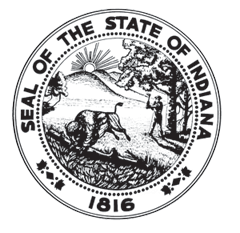 INDIANA CLEAN BOATER PLEDGEState Form 53581 (R3 / 9-21)Indiana Department of Environmental Management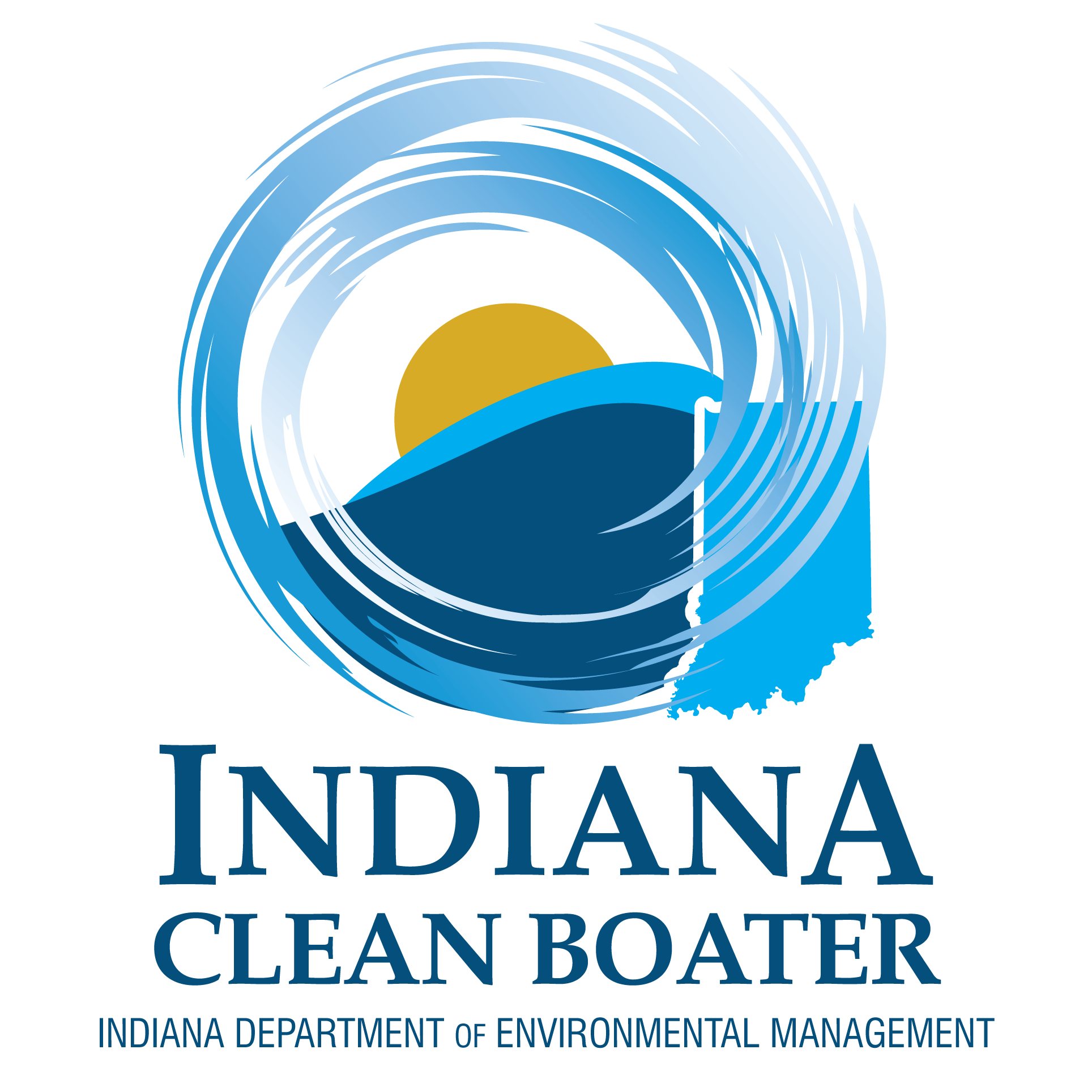 Clean Marina Program100 North Senate Avenue, IGCN 1316Indianapolis, IN 46204Telephone: (800) 988-7901E-mail:  cleanmarinaprogram@idem.IN.govIndiana Department of Environmental ManagementClean Marina Program100 North Senate Avenue, IGCN 1316Indianapolis, IN 46204Telephone: (800) 988-7901E-mail:  cleanmarinaprogram@idem.IN.govINSTRUCTIONS:	1. Read and complete this form.					2. Mail or e-mail to the above address.INSTRUCTIONS:	1. Read and complete this form.					2. Mail or e-mail to the above address.INSTRUCTIONS:	1. Read and complete this form.					2. Mail or e-mail to the above address.*1.First Name of Recreational Boater*1.*2.Last Name of Recreational Boater*2.3.Mailing Address (number and street). Please provide if you would like to receive an Indiana Clean Boater Decal.3.*4.City*4.5.State5.*6.ZIP Code*6.*7.E-mail Address*7.8.Telephone Number8.9.Favorite Marina or Body of Water9.10.City of Favorite Marina or Body of Water10.